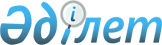 О внесении изменений в решение Темирского районного маслихата от 14 июня 2017 года № 110 "Об определении размера и порядка оказания жилищной помощи в Темирском районе"
					
			Утративший силу
			
			
		
					Решение Темирского районного маслихата Актюбинской области от 14 ноября 2023 года № 104. Зарегистрировано Департаментом юстиции Актюбинской области 16 ноября 2023 года № 8442. Утратило силу решением Темирского районного маслихата Актюбинской области от 11 марта 2024 года № 163
      Сноска. Утратило силу решением Темирского районного маслихата Актюбинской области от 11.03.2024 № 163 (вводится в действие по истечении десяти календарных дней после дня его первого официального опубликования).
      Темирский районный маслихат РЕШИЛ:
      1. Внести в решение Темирского районного маслихата от 14 июня 2017 года № 110 "Об определении размера и порядка оказания жилищной помощи в Темирском районе" (зарегистрировано в Реестре государственной регистрации нормативных правовых актов за № 5599) следующие изменения:
      в Размере и порядке оказания жилищной помощи в Темирском районе, определенным вышеуказанным решением:
      пункт 10 изложить в новой редакции:
      "10. Уполномоченный орган отказывает в предоставлении жилищной помощи в порядке и сроки, установленные уполномоченным органом, осуществляющим руководство и межотраслевую координацию в сфере жилищных отношений и жилищно-коммунального хозяйства.";
      в пункте 12:
      подпункт 10) изложить в новой редакции:
      "10) компенсация повышения тарифов абонентской платы за оказание услуг телекоммуникаций, осуществляется в соответствии с приказом Министра цифрового развития, инноваций и аэрокосмической промышленности Республики Казахстан от 28 июля 2023 года № 295/НҚ "Об определении размера и утверждении Правил компенсации повышения тарифов абонентской платы за оказание услуг телекоммуникаций социально защищаемым гражданам" (зарегистрирован в Реестре государственной регистрации нормативных правовых актов за № 33200)".
      2. Настоящее решение вводится в действие по истечении десяти календарных дней после дня его первого официального опубликования.
					© 2012. РГП на ПХВ «Институт законодательства и правовой информации Республики Казахстан» Министерства юстиции Республики Казахстан
				
      Председатель Темирского районного маслихата 

Б. Шаимов
